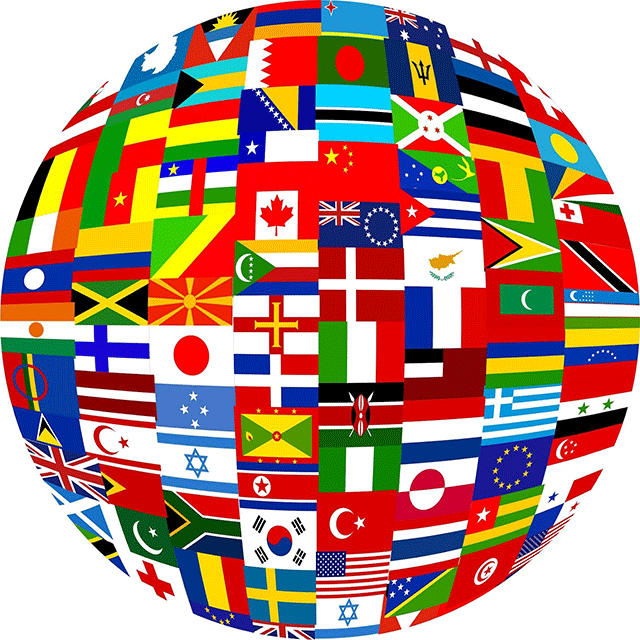 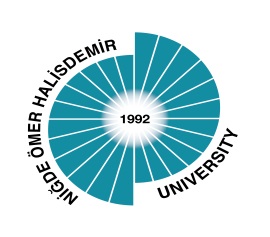 19 ülke ile 42 protokol imzalanmıştır.1ABD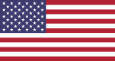 Michigan Devlet Üniversitesi*2AZERBAYCAN  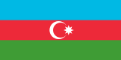 Bakü Avrasya Üniversitesi *Azerbaycan Devlet İktisat Üniversitesi*Hazar Üniversitesi*Azerbaycan Emek ve Sosyal Münasebetler Akademisi *3BOSNA-HERSEK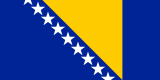 Bosna Hersek Amerikan Üniversitesi*4ÇİN HALK CUMHURİYETİ                                       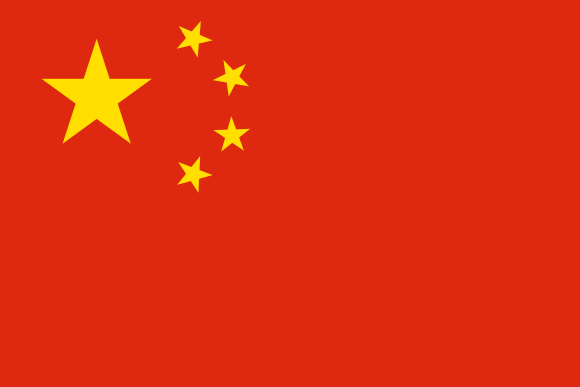 FujianTarım ve Ormancılık Üniversitesi*Southwest Üniversitesi*5GÜNEY KORE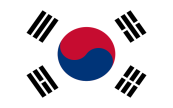 Sungshin Universitesi *6İRAN                                             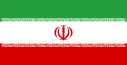 Maragheh Üniversitesi *Amirkabir Teknoloji Üniversitesi*Tebriz Üniversitesi *7KAZAKİSTAN 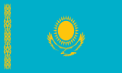 Kazak Devlet Kızlar Pedagoji Üniversitesi *Yabancı Diller ve Mesleki Kariyer Üniversitesi*T.K.Jurgenov Kazak Ulusal Sanat Akademisi*Almatı Teknoloji Üniversitesi*Al Farabi Kazak Ulusal Üniversitesi*Abay Kazak Ulusal Pedagoji Üniversitesi*Hoca Ahmet Yesevi Uluslararası Türk-Kazak Üniversitesi*Kazak Ulusal Tarım Üniversitesi*L. N. Gumilyov Avrasya Ulusal Üniversitesi*Atyrau Devlet Üniversitesi*Zhansugurov (Zhetysu) Üniversitesi*University of Peoples Friendship (Named After Academician A. KUATBEKOV)*8KIRGIZİSTAN  TÜRKİYE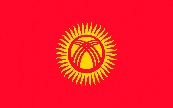 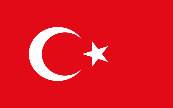 Merkezi Asya Üniversiteler Birliği Değişim Programı Pilot Uygulama Protokolü (MAÜP-Kırgızistan-Türkiye Manas Üniversitesi)*9KIRGIZİSTANKırgızistan Uluslararası Üniversitesi*10KKTC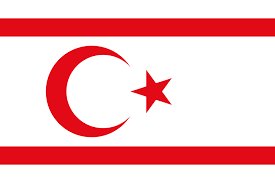 Girne Üniversitesi *Yakın Doğu Üniversitesi*11LÜBNAN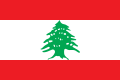  Lübnan -Türk Cemiyeti12ÖZBEKİSTAN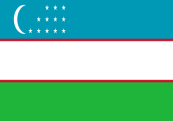 Özbek Dili ve Edebiyatı Taşkent Devlet ÜniversitesiBukhara State University *13PAKİSTAN                                 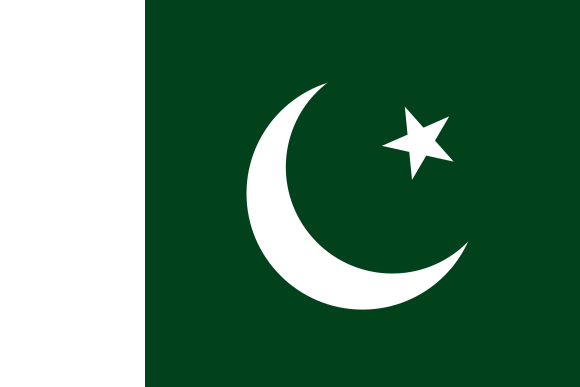 Veteriner ve Hayvan Bilimleri Üniversitesi Lahore *Ulusal Bilim ve Teknoloji Üniversitesi, İslamabad*Pencap Üniversitesi*Sargodha Üniversitesi*Government College University Lahore14PERU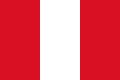 Ulusal Tarım Üniversitesi (Universidad Nacional Agraria La Molina, PERU)15POLONYA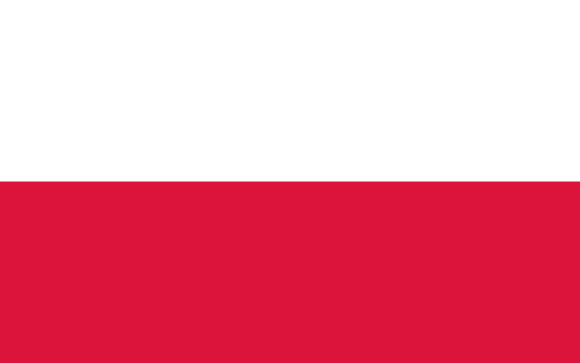 UTP Bilim ve Teknoloji Üniversitesi*16ROMANYA                                   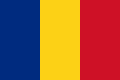 “Ion lonescu de la Brad” Tarım ve Veterinerlik Üniversitesi, YAŞ *17RUSYA FEDERASYONU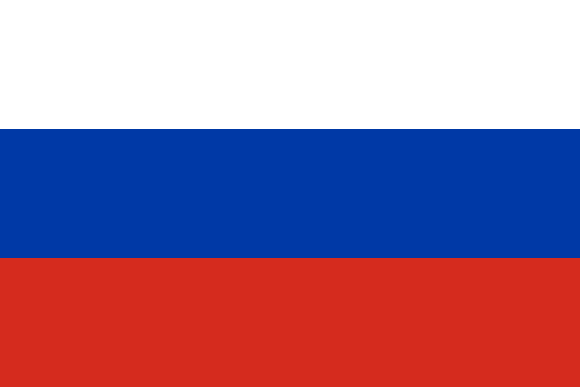 Başkurt Devlet Üniversitesi (Başkurdistan Cumhuriyeti, Rusya)*18TAYLAND                                                                        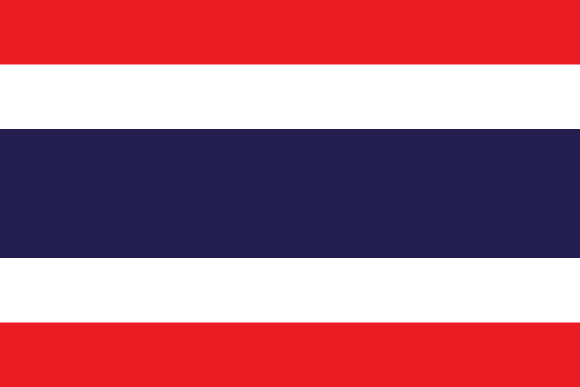 Kasetsart Üniversitesi*19TAYVAN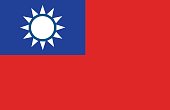 Ulusal Chung Hsing Üniversitesi*